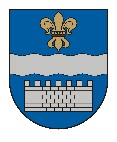   LATVIJAS REPUBLIKASDAUGAVPILS PILSĒTAS DOMEReģ. Nr. 90000077325, K. Valdemāra iela 1, Daugavpils, LV-5401, tālr. 65404344, 65404368, fakss 65421941 e-pasts info@daugavpils.lv   www.daugavpils.lv2021.gada 27.maijā                                                             Saistošie noteikumi Nr.29                                                                                             (prot. Nr.21,  26.§)           APSTIPRINĀTI           ar Daugavpils pilsētas domes            2021.gada 27.maija           lēmumu Nr.321Grozījumi Daugavpils pilsētas domes 2016.gada 8.decembra saistošajos noteikumos Nr.46 "Daugavpils pilsētas pašvaldības materiālais atbalsts mazaizsargātajām personām”Izdoti saskaņā ar likuma "Par pašvaldībām" 43.panta trešo daļu, Sabiedriskā transporta pakalpojumu likuma 14.panta trešo daļu
un likuma "Par palīdzību dzīvokļa jautājumu risināšanā" 26.panta otro daļu1. Izdarīt Daugavpils pilsētas domes 2016.gada 8.decembra saistošajos noteikumos Nr.46 “Daugavpils pilsētas pašvaldības materiālais atbalsts mazaizsargātajām personām” (Latvijas Vēstnesis, 2016, Nr. 254, 2017, Nr. 90, 125, 130, 2018, Nr. 11, 63, 73, 141, 248 , 2019, Nr. 23, 2020, Nr.18, 40, 57, 58, 92, 96, 142, 163, 216, 228, 2021, Nr.28, 41, 43, 74), šādus grozījumus: svītrot 5.2.apakšpunktu;papildināt ar 5.19.apakšpunktu šādā redakcijā:“5.19. atbalsts aizgādņiem”;svītrot 8.punkta otro teikumu;izteikt 9.punktu šādā redakcijā:“9. Atbalsta pieprasītājs nav tiesīgs saņemt šajos saistošajos noteikumos minēto atbalstu, ja atbalsts ir saņemts saskaņā ar citiem pašvaldības saistošajiem noteikumiem.”;svītrot 12.punktu; svītrot 14., 15., 16. un 17.punktu;izteikt 18.punktu šādā redakcijā:“18. Izvērtējot mājsaimniecības (personas) ienākumu līmeni, uzkrājumus un īpašumus, piemēro kārtību, kādā tiek noteikts trūcīgas un maznodrošinātas mājsaimniecības statuss”;1.8. svītrot 19.1., 19.2., 19.3. un 19.4.apakšpunktu;1.9. svītrot 4.nodaļu;1.10. svītrot 100.9 punktā vārdus ” Daugavpils pilsētas”;1.11. papildināt ar 121.punktu šādā redakcijā:“121. Laika periodā no 2021.gada 1.jūlija līdz 2021.gada 31.decembrim, ja mājsaimniecībai (personai), aprēķinot mājokļa pabalstu saskaņā ar jauno valstī noteikto aprēķina formulu, mājokļa pabalsts nepienākas, vai tā apmērs ir mazāks par saskaņā ar šiem noteikumiem līdz 2021.gada 1.jūlijam aprēķināto dzīvokļa pabalsta apmēru, tai tiek aprēķināta un izmaksāta pabalsta starpība, kas tiek pārskaitīta pakalpojumu sniedzējam.”1.12. aizstāt pielikuma 25.punktā vārdus “Rīgas rajona pašvaldības SIA "Rīgas rajona slimnīca"” ar vārdiem “SIA "Siguldas slimnīca"”.2. Noteikumi stājas spēkā 2021.gada 1.jūlijā.Domes priekšsēdētājs			    I.Prelatovs Dokuments ir parakstīts ar drošu elektronisko parakstu un satur laika zīmogu